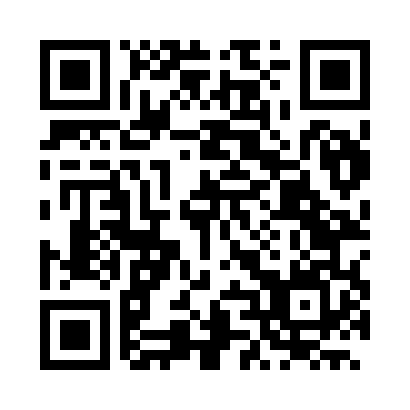 Prayer times for Paranatinga, BrazilWed 1 May 2024 - Fri 31 May 2024High Latitude Method: NonePrayer Calculation Method: Muslim World LeagueAsar Calculation Method: ShafiPrayer times provided by https://www.salahtimes.comDateDayFajrSunriseDhuhrAsrMaghribIsha1Wed4:335:4611:332:525:216:292Thu4:335:4611:332:525:206:293Fri4:335:4611:332:525:206:294Sat4:335:4611:332:525:196:285Sun4:335:4711:332:525:196:286Mon4:335:4711:332:515:186:287Tue4:345:4711:332:515:186:278Wed4:345:4711:332:515:186:279Thu4:345:4811:332:515:176:2710Fri4:345:4811:332:515:176:2711Sat4:345:4811:332:505:176:2712Sun4:345:4811:332:505:176:2613Mon4:355:4911:332:505:166:2614Tue4:355:4911:332:505:166:2615Wed4:355:4911:332:505:166:2616Thu4:355:5011:332:505:166:2617Fri4:355:5011:332:495:156:2618Sat4:355:5011:332:495:156:2519Sun4:365:5011:332:495:156:2520Mon4:365:5111:332:495:156:2521Tue4:365:5111:332:495:156:2522Wed4:365:5111:332:495:146:2523Thu4:375:5211:332:495:146:2524Fri4:375:5211:332:495:146:2525Sat4:375:5211:332:495:146:2526Sun4:375:5311:332:495:146:2527Mon4:375:5311:332:495:146:2528Tue4:385:5311:342:495:146:2529Wed4:385:5311:342:495:146:2530Thu4:385:5411:342:495:146:2531Fri4:385:5411:342:495:146:25